Утвърждавам: Шенай НуриевДиректор на ОУ„Св. Св. Кирил и Методий”с. БатакІ. Актуално състояниеСтратегията за развитие на ОУ „Св. Св. Кирил и Методий” с. Батак за периода 2023-2030 г. е разработена въз основа на документите, отразяващи държавната политика в областта на образованието:Закон за предучилищното и училищното образование;Конвенцията за правата на детето;Закона за закрила на детето;Наредба за приобщаващото образование;Националната програма за развитие България 2030;Визия, цели и приоритети на Националната програма за развитие България 2030;Стратегическата рамка за развитие на образованието, обучението и ученето в Република България (2021 – 2030).Стратегията на ОУ „Св. Св. Кирил и Методий” с. Батак е в унисон с посочените документи и в съответствие с принципа за приемственост е продължение на предходните стратегии и отразява основната цел и приоритетите на училищната образователна политика - очертават визията за висококачествено, приобщаващо, ценностно-ориентирано и продължаващо през целия живот образование, обучение и учене. Настоящата стратегия формулира приоритетните задачи за развитие на училището в периода 2023-2030 г., планира действия за реализация на желаните промени, интегрира действията на различните институции, структури и лица, които имат влияние върху развитието на училището, за да се превърне то в благоприятна среда за образование и възпитание на учениците, ангажира в по-голяма степен родителите като активна страна в процеса на обучение и възпитание на учениците. Приоритети отчитат специфичните особености и традиции на училищната среда и представят вижданията ни за европейско развитие на училището, изграждащо личности и творци. Целият екип поема отговорност да провежда училищна политика, в която водеща роля имат образованието, възпитанието и творческото развитие на децата и се ангажира с постигането на планираните резултати при пълна прозрачност и отчетност на управлението. Отчетени са традициите и добрите практики в развитието на училището и новите изисквания, произтичащи от членството на България в Европейския съюз, което поставя нови и отговорни изисквания пред училищата. Те трябва да се утвърждават и развиват в условията на конкуренция и да отговарят на високите изисквания на бизнеса и пазара на труда. Очакванията от прилагането на стратегията се изразяват в промяна на отношението, нагласите и мотивите на учителите в посока осъществяване на новата мисия на училището: поддържане на високо качество и ефективност на цялостния образователен процес. Ориентирането на обучението към придобиване на комплекс от ключови компетентности е свързано със смяна на фокуса към овладяването на знания и умения и прилагането им в живота. Това променя и ролята на учителя от източник на информация в партньор и ментор. Прилагат се нови методи на преподаване, разработено по нов начин учебно съдържание, учебни програми и учебни планове или организирано по нов начин управление, обучение и образователна среда.Дигитализацията на учебния процес е ключов елемент на модерното училище, чрез който се оптимизира процесът на обучение, повишава се неговата ефективност и се подпомага навлизането на иновации, базирани на ИКТ.Инвестициите в развитието и квалификацията на педагогическите специалисти e приоритет за ОУ „Св. Св. Кирил и Методий” . Целта е повишаване статуса на учителската професия и осигуряването на образователната институция с подготвени и мотивирани преподаватели.Съществен акцент е поставен по отношение на възпитателната работа като неизменна част от цялостния образователен процес. Това отразява както утвърдената българска образователна традиция, така и визията за ключовите компетентности в нейните три основни измерения: знания, умения и нагласи. Възпитателната работа е в основата на формирането на нагласите, на базата на усвоените знания и развити умения в рамките на всяка една от компетентностите, в т.ч. през процеса на обучение. Целта ни е формирането на личностни качества, ценности, нагласи и мотиви, които да подпомогнат пълноценното развитие на ученика като личност и член на обществото. Възпитателната работа е сферата, в която най-ярко се проявява значимостта на взаимодействието между училището и родителите. За да се постигнат системни резултати в цялостния образователен процес, взаимодействието с родителите следва да се развива и надгражда както в контекста на възпитателната работа, така и в процеса на обучението и социализацията на учениците.Училището следва националната политика за приобщаване, е насочена към създаване на условия за подкрепа на индивидуалността на всеки ученик чрез премахване на пречките пред ученето и към създаване на възможности за развитие и участие във всички аспекти на живота:Подобрени са условията за превенция на отпадането от училище и за мотивация за учене чрез въвеждане на нови регламенти относно заниманията по интереси. Заниманията по интереси се организират в съответствие с желанията на родителите и на самите ученици, както и с възможностите на училището;Значими усилия са насочени и към приобщаването и образователната интеграция в образователната система на деца и ученици от уязвими групи. Прилагат се мерки за повишаването на обхвата и намаляването на дела на отпадналите и преждевременно напусналите училище, както и мерки за формиране на толерантност и умения за интеркултурен диалог оказват положително въздействие по отношение на равния достъп до качествено образование на всички деца и ученици;Прилагат се устойчиви политики, насочени към превенция и интервенция на насилието и тормоза и за създаване на подкрепяща и сигурна образователна среда.  Ключов момент за превенция и справяне с агресията и насилието в образователните институции е привличането на родителите като активен партньор на педагогическите специалисти.Осигурява се подкрепа на всички ученици, които имат затруднения с усвояване на учебното съдържание; за кариерно ориентиране с цел подготовка за преход към следваща образователна степен; за мотивация за продължаване на образованието и за участие на пазара на труда.Равният достъп до образование на децата и учениците се подпомага и чрез осигуряването за безвъзмездно ползване на познавателни книжки, учебници и учебни помагала.ОУ „Св. Св. Кирил и Методий”  с. Батак е общинско училище, в което се обучават ученици от I до VII  клас. Броят на учениците варира между 65 и 75, като се формират между  4 класа във випуск в начален етап, 3 класа в прогимназиален. В училището е създадена система за организация на дейностите. Наложено е постоянство при правилното планиране на образователната дейност, умелото й осъществяване и контрол, с цел усъвършенства и постигане качество на организацията, оптимална структура и методиката на обучение в училище. Педагогическите специалисти и учениците се включват в образователни, културни и социални инициативи, организирани на училищно, общинско ниво и областно ниво. Осъществяват се както образователни, така и извънкласни и извънучилищни дейности.Екипността в работата на училищния персонал, партньорството с родители и институции са фактори, които определят положителната характеристика на училището и добрия му имидж.Външните фактори имат негативно въздействие върху развитието на образователната система, което се изразява в дисхармония между мисията на училището, очакванията и изискванията към качеството на образованието. Училището като институция функционира в условията на разминаване в ценностната система и възпитание в семейството, което оказва силно влияние върху личността на учениците, мотивацията им за учене, а също така и върху поведението им. Основният, очертаващ се проблем е свързан с намирането на адекватна и успешна реакция за преодоляване на отрицателното въздействие.Анализ на тенденциите на външната средаИзводи:Като цяло въздействието, което оказва външната среда върху училищата в региона, е неблагоприятно. Най-силно изразени негативни фактори са икономическата и социалната среда, които имат определящо значение за образователната система. Прогнозите за тяхното развитие и влияние са нееднозначни и са в зависимост от външни и вътрешно-политически фактори. При тази неопределеност е трудно да се предвиди тенденцията в развитието им. Може обаче да приемем на базата на сегашното им състояние, че те ще запазят негативното си въздействие върху образователната система.ІІ. ПредизвикателстваДинамиката на обществения живот в XXI век, интензивността на темповете и нееднородността на процесите на развитие във всички обществени сфери поставят образованието, обучението и ученето пред множество от предизвикателства. За справянето с тези предизвикателства е необходимо всеки български гражданин да бъде образован, знаещ и можещ човек с перспектива за лично и обществено благополучие.През следващите години базовата и функционалната грамотност в областта на четенето, математиката, природните науки и технологии и дигиталните умения трябва да се доразвиват. Заедно с това ще се акцентира върху свързващите умения като критично мислене, изказване на информирано мнение, инициативност, насоченост към решаване на проблеми и умения за работа в екип. Ще се възпитават и развиват качества на личността като етично поведение, любознателност, адаптивност, лидерство, социална отговорност и приемане на различията.Прилагането на целенасочени политики за взаимодействие с родителите се очаква да доведе до значително по-добри резултати в образованието, но също така и да формира ценности, ориентирани към доброта и толерантност.Промяна в начина на преподаване и усвояване на знанията и уменията при формиране на ценности и нагласи. За целта се налага преход от преподаване, запаметяване и възпроизвеждане на информация към използване на интерактивни методи, активно взаимодействие между участниците в образователния процес, персонализация на учебното съдържание и ориентация към резултати. Провокиране у учениците стремеж към постоянство и професионализъм, развитие и взаимопомощ. От изключителна важност е да променяме средата, изучаваните предметни области и методите на преподаване с темпове, съответстващи или изпреварващи динамиката на променящия се свят.Повишаване нивото на цифровите компетентности и фокусиране на образователния процес върху математиката, технологиите и инженерните умения; върху работата с алгоритми, формирането на умения за гъвкавост и адаптивност. Науката и иновациите се превръщат в основен фактор за намиране на отговори на предизвикателствата пред съвременните общества. Това изисква прояви на творчество и търсене на иновативни решения. Участието в различни форуми за обмяна на опит ще помогне за по-бързото и успешно прилагане на компетентностния подход в обучението и за формирането на ключови умения.Иновациите в методите на преподаване ще спомогнат за по-силна мотивация за учене и за по-осмислено и трайно знание. Кариерното ориентиране на учениците във всички образователни етапи ще подпомогне професионалната им и житейска реализация.Съществени предизвикателства пред обществото са климатичните промени и опазването на околната среда. Това налага необходимостта от разработване и реализиране на подходящи политики по отношение на здравословен и природо съобразен начин на живот. Осъществяването на цялостен подход в духа на принципите за устойчиво развитие ще спомогне за формиране на ценности и нагласи във връзка със зеления преход.Училището да осъществяват мисията си да обучават, възпитават и социализират учениците и да взаимодействат с родителите им за формиране на положителни нагласи към образованието и за превръщането им в пълноценни участници в образователния процес.Усилията на педагогическите екипи ще работи за осигуряването на най-благоприятна образователна среда за всеки ученик в условията на толерантност, уважение към културното многообразие, умения за интеркултурен диалог и недопускане на дискриминация. Прилагането на мерки за превенция на агресията и тормоза и за недопускане на дискриминация ще съдействат за създаване на сигурна, безопасна и подкрепяща атмосфера в образователните институции.Особено внимание ще бъде обърнато на пълноценното включване и приобщаване в образователния процес на учениците със специални образователни потребности ако има и от уязвими групи. Ще се акцентира на индивидуалния подход на преподаване и учене, отчитащи индивидуалния напредък на всеки ученик. Ще се прилагат мерки за адаптация и плавен преход от семейна към образователна среда и при преминаване между отделните етапи и степени на предучилищното и училищното образование. От значение ще бъде и сътрудничеството между детските градини,  държавните и местните органи в социалната и здравната сфера с местните общности.ІII. Анализ на вътрешните (силни и слаби страни) и външните (възможности и заплахи) за средата фактори (SWOT)Анализът показва, че релацията „силни страни - възможности“ има по-голяма тежест, което определя стратегия за развитие, насочена към търсене на възможности за повишаване броя на учениците в училище, подобряване качеството на предлаганото образование, развитие на завоюваните позиции и разкриване на нови перспективи за училището.ІV. Стратегии и приоритети в развитието на Основно училище „Св. Св. Кирил и Методий”– село Батак до 2030 годинаВизияПоддържане на високо качество и ефективност на цялостния образователен процес, който да изгражда функционално грамотни, иновативни, социално-отговорни и активни граждани, мотивирани да надграждат своите компетентности чрез учене през целия живот.Училището полага  основите на нова визия за развитието си за периода 2023 - 2030 година, като образователна институция, която предлага максимално сигурна, здравословна, екологична и подкрепяща среда, където си дават среща образователни традиции, иновативни педагогически решения и дигитално развитие и се развива като пространства за учене, отдих и взаимодействие между ученици, родители, местна общност, обединени от споделени ценности за постигане на общозначима цел – формиране на знаещи и можещи личности, способни да правят отговорни избори и да реализират целите си в динамична и конкурентна социална среда.Учителят е компетентен, подкрепящ, диалогичен, отворен за иновации, с мисия да мотивира и да вдъхновява децата, да им помага да изграждат умения и компетентности, които да прилагат в различни житейски и професионални ситуации. Той е призван да помага на учениците в изграждането на критично и аналитично  мислене и да подкрепя творческото, личностно и емоционално им развитие.Учениците  притежават знания, умения и компетентности и се стремят към личностно развитие и усъвършенстване през целия живот. Те притежават нагласа за успешна социална и професионална реализация. Те са активни граждани, които съхраняват традиционните ценности и работят за цялостно подобрение на социума и обществено благополучие.Приоритетни областиПриоритетна област 1: Компетентности и талантиЦелта при придобиване на съвременните ключови компетентности ще бъде развитие на личностния потенциал на ученика, осигуряване на условия за удовлетворяване на индивидуалните му потребности и ранно откриване на заложбите и талантите му.Акцентът при обучението ще бъде изместен от възпроизвеждане на готови знания към развитие на съвременни умения и компетентности и практическа приложимост на изучаваното учебно съдържание.Приоритетна област 2: Мотивирани и креативни учителиЩе се изпълнява дейности за осъществяване на политиките, насочени към повишаване на социалния статус, на привлекателността и престижа на учителската професия и нейното модернизиране. Приоритетна област 3: Сплотена училищна общност и системна работа с родителитеУтвърждаване на устойчив, позитивен училищен климат, на атмосфера на доверие, уважение и грижа за другия, на чувството за общностна принадлежност и стремеж към по-добри постижения. Това ще се постигне чрез поддържане на създаване и задълбочаване на връзките и взаимодействието в училищната общност между всички участници в образователния процес (ученици, учители и други специалисти и родители), с местните власти и местната общност, както и с институции и граждански организации, имащи отношение към образователното и личностно развитие на децата. Те ще се осъществяват в условията на равнопоставеност и диалог и ще са насочени към постигане на споделена визия за развитието на училището.Приоритетна област 4: Ефективно включване и трайно приобщаванеЩе продължи изпълнението и надграждането на дейностите за осигуряване на ранен и равен достъп до образование, превенция на отпадането и реинтеграция в образователната система. Приоритетно ще се изпълняват мерки, насочени към гарантиране на устойчивост на процеса на образователна интеграция, намаляване на неравенствата, насърчаване на социалното включване, мотивация на деца и родители за образование и за привличането на родителите като пълноценни участници в образователния процес.Ще бъдат изпълнявани мерки за разширяване на възможностите за ефективно приобщаване на ученици със специални образователни потребности- ако има, от уязвими групи и мигранти. Ще се засили сътрудничеството между детските градини и училищата с държавните и местните органи в социалната и здравната сфера, с образователните медиатори, родителите и местните общности. Ще се осигурява приобщаваща, подкрепяща, сигурна и безопасна образователна среда за провеждане на ефективен образователен процес.Приоритетна област 5: Образователни иновации, дигитална трансформация и устойчиво развитие;Целта е промяна на културата на преподаване и създаване на по-привлекателна среда за учене. Стимулиране на креативното мислене и творчеството в процеса на обучение. Ще се развиват образователни иновации във всички етапи и степени на образованието и във всички сфери на училищния живот. Важно значение ще има свързването на детските градини и училищата, както и на учителите в мрежи и общности за иновации и креативност.Дигиталните умения и компетенции са приоритет. Достъпът до ИКТ за децата от 21  век е неразделна част от достъпа до образование. Навлизането на иновации, базирани на ИКТ ще усъвършенства процеса на обучение и ще повиши неговата ефикасност и ефективност. Ще се изгражда и надгражда образователна облачна среда и създаване на ресурси. Ще се насърчава и формирането на умения у учениците да станат дигитални създатели, да моделират, програмират и развиват дигитална креативност. Образованието за устойчиво развитие е тясно свързано с международните дискусии за устойчиво развитие, с програмата на ООН и Целите за устойчиво развитие (ЦУР) до 2030 година. В контекста на тази перспектива ще се прилагат образователни политики за създаване на гражданска, финансова, здравна, екологична и спортна култура. Ще се формират ключови компетентности у учениците за устойчиво развитие, интеркултурен диалог, разбиране и оценяване на културното многообразие, както и компетенции за демократична култура и дигитално гражданство. Ще се разширяват познанията за безопасност на движението по пътищата. Ще се създава обновен облик на училището, подкрепен от инвестиции в съвременна, провокираща мисленето и творчеството образователна среда и в модерно оборудване и обзавеждане.Приоритетна област 6: Реализация в професиите на настоящето и бъдещетоРазвитието на дигитализацията и технологиите, прехода към зелена икономика и устойчиво развитие предполага и разширяване на професионалното образование. За да отговорим на новото време ще предоставим възможност за качествено и иновативно професионално образование и обучение, отговарящо на динамично променящите се изисквания на пазара на труда.Приоритетна област 7: Ефективно и ефикасно управление и участие в мрежи.Образованието все по-осезаемо придобива характеристики на хоризонтална политика. В управлението се утвърждават интегрираният подход и ефективното взаимодействие със заинтересованите институции и гражданите. Ще се насърчават стратегическите партньорства и мобилността с цел обучение и обмяна на добри практики. Ще се прилага междуинституционален механизъм за наблюдение на изпълнението и изготвяне на оценка на въздействието на образователните политики. Ще се насърчават политиките за свързаност между образователните институции, в това число споделянето на ресурси, работата по проекти и в мрежи.Стратегически целиПриоритетна област 1: Компетентности и талантиЦел 1.1. Обучение, ориентирано към формиране и развитие на ключовите компетентности и на умения за живот и работа през 21 векЦел 1.2. Възпитание в ценностиЦел 1.3. Развитие на способностите и талантитеПриоритетна област 2: Мотивирани и креативни учителиЦел 2.1. Повишаване на привлекателността и престижа на учителската професия и обезпечаване на системата на образованието в дългосрочен план  и по всички дисциплиниЦел 2.2. Развитие на компетентностите в съответствие с променящата се роля на учителяПриоритетна област 3: Сплотена училищна общност и системна работа с родителитеЦел 3.1. Създаване и развиване на ефективни училищни общностиЦел 3.2. Обединяване на ресурсите на семейството и училището за пълноценното развитие на ученикаПриоритетна област 4: Ефективно включване и трайно приобщаванеЦел 4.1. Преодоляване на регионалните, социално-икономическите и други бариери за достъп до образованиеЦел 4.2. Взаимодействие с деца и родители за създаване на положително отношение към образованиетоЦел 4.3. Подкрепа на развитието на специалистите в системата на предучилищното и училищното образованиеЦел 4.4. Прилагане на индивидуален подход към потребностите на всеки ученикЦел 4.5. Подкрепа за пълноценно участие в образователния процес на деца и ученици със специални образователни потребности ако имаЦел 4.6. Подкрепа за пълноценно участие в образователния процес на деца и ученици от уязвими групи и/или мигрантиЦел 4.7. Подкрепа за пълноценно участие в образователния процес на ученици с изявени дарби/талантливи ученициЦел 4.8. Превенция и намаляване на агресията и тормоза и недопускане на дискриминация в училищетоЦел 4.9. Разширяване на възпитателната функция на училищетоПриоритетна област 5: Образователни иновации, дигитална трансформация и устойчиво развитиеЦел 5.1. Насърчаване и развитие на култура за иновацииЦел 5.2. Иновации в образователния процесЦел 5.3. Иновации в образователната средаЦел 5.4. Развитие на образованието в дигитална среда и чрез дигитални ресурсиЦел 5.5. Образование за устойчиво развитиеЦел 5.6. Модернизиране на образователната инфраструктура към устойчиво развитиеПриоритетна област 6: Реализация в професиите на настоящето и бъдещетоЦел 6.1. Професионално образование и обучение, съответстващо на динамиката на пазара на трудаЦел 6.2. Формиране и развитие на умения за професиите на настоящето и бъдещетоЦел 6.3. Развитие на професионалното образование и обучение, базирано на прехода към цифрова и зелена икономикаПриоритетна област 7: Ефективно и ефикасно управление и участие в мрежиЦел 7.1. Преход от стандартизиран подход в управлението на образователните институции към управление, основано на креативност и иновацииЦел 7.2. Сътрудничество между институциите и свързване в мрежиРъководни принципиПартньорство и съгласуваност Креативност и иновацииДигитализация на процеса на управление.Устойчивост на резултатите Прозрачност и популяризиране на мерките и резултатите V. ФИНАНСОВО ОСИГУРЯВАНЕ НА ИЗПЪЛНЕНИЕТО НА СТРАТЕГИЯТА	Изпълнението на заложените цели на Стратегията за развитие на ОУ „Св. Св. Кирил и Методий”  ще бъде финансирано от следните източници:Бюджета на училището.Средства от благотворителност и даренияЦелеви средства за изпълнение на проекти.Собствени приходи от наеми на земеделски земи  и др.VI. Дейности за реализиране на приоритетите и целите за постигане на визията на ОУ„Св. Св. Кирил и Методий” –с. Батак до 2030 година.Стратегията за развитие на училището е изработена в съответствие с изискванията на чл. 28, ал. 1, т. 1 от Закона за предучилищното и училищното образование и актуализацията е гласувана на заседание на Педагогическия съвет с Протокол №  10 / 08.09.2023 г. и на заседание на Обществен съвет с Протокол № 6  / 01.09.2023  г., и е утвърдена със заповед на директора № 315 / 08.09.2023 г.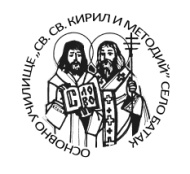 ОУ „Св. Св/ Кирил и Методий”с. БатакОУ „Св. Св/ Кирил и Методий”с. БатакСтратегия за развитие на ОУ „Св. Св. Кирил и Методий”  с. Батак  за  периода  2023-2030 годинаСредаТенденцииПоследствияПолитическаЗПУО - образованието е национален приоритет. Разминаване между обществените потребности и продукта на образованието.Качествена промяна във философията на образователната система: нова образователна структура, организацията на обучение, гъвкавост и свобода на учебните планове и програми, ново отношение към ученика и учителя и неговата квалификация и кариерно израстване, оптимизирана система на оценяване, форми за цялостна и индивидуализирана подкрепа на учениците и др.ИкономическаНестабилна/ неработеща икономика.Социални неравенства - ниски доходи на семействата; родители, работещи в чужбинаСвиване на разходната част от бюджета на училището, рестриктивен бюджет.Ученици напускат училището - семействата заминават в чужбина.СоциалнаВлошаване на демографските показатели. Ниска заинтересованост на родителите.Отрицателно влияние на средата върху възпитанието на учениците и мотивите за учене.Намаляване броя на учениците.Нарастване на социалните различия между учениците.Влошени показатели на възпитателната дейност в училище.Ниска мотивация за учене. Негативно отношение към училището.ТехнологичнаПодобряване	натехнологичното обезпечаване на образованието: ИКТ,интернет, електронни ресурси.Промяна във визията и съдържанието педагогическите технологии.Добра материална база, съдържаща условия за повишаване на качеството и ефективността на образователния процес.ЗаконоваЗПУО и държавни образователни стандартиОсигуряване на прозрачност и предвидимост на политиките, които се предприемат в системата. Постигнат разумен баланс между нормативност (рамка) и овластяване и свобода на отделните участници в процеса на училищното образование училищата, учителите, родителите, учениците.Силни страниВъзможностиМного добра материална база;Увеличаващ се брой млади учители;Съществена подкрепа от страна на родителите и техните организации;Добра техническа обезпеченост в училище;Новият подход на Директора и  ангажираност на ръководството;Издигане авторитета на училището;Целодневна организация на обучението, с хранене на учениците  на кетъринг; Много добро взаимодействие на училището с външни институции Организиране на различни инициативи;Мотивирани и квалифицирани учители – професионалисти;Позитивна среда за учене на учениците:Индивидуален подход, дейности за изява на индивидуалните способности;Добро равнище на получените знания и изградени умения, съобразени с държавните образователни изисквания;Създадени условия за въвеждането на информационните технологии в организирането и провеждането на учебния процес по всички учебни предмети;Развиване на създадено доверие между учители, ученици и родители. Приета система за взаимодействие с родителите;Единодействие на педагогическата колегия при планиране и организиране на дейности с учениците;Желание от страна на учениците за участие в училищни дейности; Добра координация и обмен на информация между класните ръководители, учителите в група за ЦОУД и ръководството на училището при работа с ученици с проблемно поведение или в риск; Разработване на индивидуални програми за работа с учениците със специфични образователни потребности;Успешно социализиране на учениците със специфични образователни потребности- ако има.Възможни партньорства с различни организации, достъп до информация и използване на техника от училище, реализиране на проекти.Да се засили връзката класен ръководител и учениците от поверения клас. Повишаване на изискванията към учителите за по-висок професионализъм и самокритичност.По-засилени мерки за контрол върху безпричинните отсъствия;Има възможност за компенсиране на пропуснатото учебно съдържаниеРазвиване на партньорски отношения с бизнесаПовишаване на квалификацията и обмяна на добри педагогически практики между учителите;Създаване на благоприятни условия за обучение и развитие в системата на училищното образование чрез изграждане на модерна образователна среда, базирана на съвременни информационни икомуникационни технологии за образованието;Осигуряване на достъп до модерни училищни библиотеки;Засилени мерки за контрол на отсъствията и успеха на учениците; Прилагане на принципа „Учене през целия живот”;Възможности за изява на талантливи ученици;Привличане на учениците като партньори в разработване и реализиране на проекти;Превръщане на училището в желана територия чрез въвеждане на нови, желани от учениците извънкласни и спортни дейности; Ефективност на работата на МО за повишаване подготовката на учителите и споделяне на добри практики.Слаби страниЗаплахиСлаба мотивация на част от учениците;Голяма разлика във възможностите на учениците; Лоша техническа обезпеченост на учениците при онлайн обучение;Проблеми с дисциплината;Принизени критерии при оценяването;Слаба възпитателна дейност;Допускане на закъснения и неспазване на правилата от учениците;Натрупана психологическа умора при ОРЕС;Все още малък брой млади педагогически кадри;Недостатъчен баланс между теоретичните знания и практическото им приложение;Непоследователност при стимулиране на учениците за постиженията им.Заплаха от асоциализация при продължително обучение в онлайн среда, загуба на интерес за образование и психологическа умора;Липса на учители по природни науки; Намаляване на интереса на учениците към учебния процес;Намаляващ брой на учениците;Наличие на безработица и икономическа несигурност;Постоянен ръст на миграция;Отрицателно влияние на обкръжаващата среда върху образователно-възпитателния процес;Засилваща се конкуренция между училищата;Недостатъчно опазване и поддържане на обновената материално-техническа база от страна на учениците; Застаряващ състав на учителската професия;Влошаване на здравословното състояние на учителите и повишаване на риска от професионални заболявания;Предпочитания за образование в чужбина.Растящата незаинтересованост от страна на родителите и обществото по отношение на резултатите от обучението.Приоритетни области/ целиДейности за реализирането имПриоритетна област 1:Компетентности и талантиЦел 1.1. Обучение, ориентирано към формиране и развитие на ключовите компетентности и на умения за живот и работа през 21 векОсигуряване на съвременна образователна среда, която да гарантира единен подход при прилагането на ключови компетентности в сферата на формалното образование, неформалното обучение и информалното учене;Смяна на фокуса на обучението от преподаване на знания към овладяване на ключови компетентности и развитие на способности да се решават проблеми;Акцентиране върху формиране на научна, финансова, дигитално-медийна грамотност и дух на предприемчивост и иновации;Изучаването на чуждите езици и придобиването на дигитални и комуникативни умения;Придобиване на необходимите компетентности стимулиращи развитие на личностни, социални и граждански умения и на емоционална интелигентност;Развитие на ключови компетентности и умения за живот през XXI век чрез средствата и формите на различните изкуства, науки, технологиите и спортаОценяване на функционалната грамотност в областта на четенето, математиката, природните науки;Формиране на умения при учениците да използват придобитите компетентности при изпълнение на ежедневни задачи, за справяне в сложни и непознати житейски ситуации в променяща се околна среда;Свързване на знанията и уменията от различни области за прилагане на наученото в практически ситуации, поощряване на ученето чрез преживяване и решаване на реални проблеми;Създаване на условия и подкрепа на екипната работа на учителите за интегриране на учебното съдържание, за ефективно осъществяване на междупредметни връзки и за работа върху усвояване на свързващите (трансверсални) компетентности у учениците;Интегриране на дигиталната и медийната грамотност в обучението по всички учебни  предмети;Системно взаимодействие с родителите за формиране и развитие у учениците на ключовите компетентности и на умения за живот и работа през XXI век.Цел 1.2. Възпитание в ценностиНасърчаване на ценностно-ориентирано поведение и създаване на атмосфера в класната стая, благоприятстваща формиране на социални и граждански компетентности;Реализиране на инициативи за съхраняване и утвърждаване на българската национална идентичност и популяризиране на българския език, традиции и култура;Възпитание насочено към изграждане у учениците на стремеж за изказване на информирано мнение, за проява на взаимно уважение, разбирателство и сътрудничество;Обучение, насочено към приобщаване към европейските и общочовешките ценности;Развитие на умения за справяне с прояви на радикализация и екстремизъм, водещи до разделение, дискриминация, разпространение на фалшиви новини и омраза в обществото;Развитие на умения за разпознаване и превенция на трафик на хора; на зависимости към наркотични вещества и др.;Изграждане на умения за критично мислене и разбиране за света, културата, религиите, историята, медиите, икономиката, околната среда, устойчивостта;Развитие на ценностно-ориентирано поведение за зачитане на човешкото достойнство, свободата, демокрацията, равенството, правовата държава и правата на човека;Формиране на компетентности за междукултурен диалог и изява на активна гражданска позиция;Взаимодействие с родителите за формиране на ценности у учениците.Цел 1.3. Развитие на способностите и талантитеРазширяване на спектъра от дейности чрез включване на занимания по интереси, насочени към развитието на личностни и междуличностни умения, както и на обхвата на участниците в заниманията по интереси, чрез провеждане на изяви на училищно и междуучилищно ниво (ученически театър, викторини, състезания и др.);Разнообразяване на формите и възможностите за развитие на талантите на учениците с изявени интереси в определена област на науката, спорта и културата;Подкрепа за участие в национални и международни конкурси, олимпиади и състезания в областта на науката, културата и спорта;Предоставяне на материални и морални стимули за  и учениците;Привличане на представители на висши училища, научни институти, социални партньори и неправителствени организации в подкрепа на извънкласните дейности;Създаване на подходящи условия за откриване и развиване на умения и таланти чрез разнообразни педагогически форми;Взаимодействие с родителите за развитие на способностите и талантите у учениците.Приоритетна област 2: Мотивирани и креативни учителиЦел 2.1. Повишаване на привлекателността и престижа на учителската професия.Провеждане на кариерно ориентиране за информиране, мотивиране и насочване на ученици към избор на учителската професия;Подкрепа на новопостъпващи учители в училището;Привличане и включване в образователния процес на представители на бизнеса, висши училища, научни организации и други специалисти;Цел 2.2. Развитие на компетентностите в съответствие с променящата се роля на учителяПрилагане на система за проследимост на придобитите квалификации и на необходимостта от продължаваща квалификация на педагогическите специалисти;Насърчаване на обучението и ангажираността на учителите през целия живот за продължаващо професионално развитие;Предоставяне на възможности за квалификацията на учители без откъсване от работа;Развитие на дигиталните компетентности на педагогическите специалисти за прилагане на новите технологии, за облачни ИКТ услуги, за иновативни дигитални методи за преподаване, за интегриране на дигиталната медийна грамотност в обучението по всички учебни предмети и др.;Повишаване на квалификациите за учителите и развиване на компетентностите им за работа с даровити/талантливи ученици, с ученици от уязвими групи и в мултикултурна среда; Мотивиране на педагогически и непедагогически специалисти за включване в професионални общности за  споделяне на добри практики;Развиване на компетентностите на педагогическите специалисти за ефективно взаимодействие с родителите и другите заинтересовани страни;Мотивиране на учителите за осъществяване на мобилностиПриоритетна област 3: Сплотена училищна общност и системна работа с родителитеЦел 3.1. Създаване и развиване на ефективни училищни общностиСъздаване на позитивен организационен климат, ефективна комуникация и позитивни отношения между всички участници в процеса на образование и заинтересованите страни, включително за управление на конфликти, за преодоляване на стереотипи, предразсъдъци и дискриминационни нагласи;Насърчаване участието на училищните общности в планиране и реализиране на училищни събития - конкурси, празници, тържества, спортни събития и др.;Организиране на училищното пространство и инфраструктура с оглед превръщане на училището в център на общността и място за диалог (дружелюбна училищна среда).Цел 3.2. Обединяване на ресурсите на семейството и училището за пълноценното развитие на ученикаПрилагане на подходящи форми за взаимодействие с родителите, насочени към осъзнаване и осъществяване на техните отговорности за възпитанието, развитието, образованието и отглеждането на децата, както и за сътрудничество с училището (обучения, семинари, кръгли маси и др.);Проучване становището на родителите по значими за училищния живот теми (допитвания, анкети, формуляри за обратна връзка и др.) и създаване на условия за диалог, доверие и равнопоставеност при вземането на решенията за образованието и развитието на учениците;Създаване на условия за взаимодействие между родителите и насърчаване на партньорството между тях за активно участие в училищния живот (на ниво група/клас, училище, извънучилищно ниво; общности на настоящи и бивши родители и ученици и др., които работят съвместно в интерес на училището и др.);Насърчаване на родителите да участват чрез избраните от тях представители в обществените съвети и училищните настоятелства.Приоритетна област 4:Ефективно включване и трайно приобщаванеЦел 4.1. Преодоляване на регионалните, социално-икономическите и други бариери за достъп до образованиеПодпомагане на храненето, осигуряване на целодневна организация на учебния ден;Изграждане на достъпна архитектурна среда;Изграждане на мултифункционални центрове със съвременна материална база за развитие и реализация на учениците;Цел 4.2. Взаимодействие с деца и родители за създаване на положително отношение към образованиетоРазработване и прилагане на модели на взаимодействие ученик – родители – учители за превенция на отпадането от училище/образователната система;Разясняване на ползите и на задълженията за включване в образоване на учениците до 16 годишна възраст; Повишаване уменията на родителите за грижа и подкрепа на децата и за взаимодействие с институциите;Организиране на общи дейности по интереси, честване на празници, благотворителни акции и други събития за създаване на положително отношение към образованието;Съвместна работа между родители и учители за адаптиране на децата към образователната система и създаване и развиване на мотивация за учене;Осъществяване дейности по Механизма за съвместна работа на институциите по обхващане и включване в образователната система;Повишаване компетентностите на учителите (вкл. чрез споделяне на опит и взаимно учене) за успешно включване и пълноценно участие на учениците в образователния процес.Цел 4.3. Подкрепа на развитието на специалистите в училището Повишаване компетентностите на учителите  (вкл. чрез споделяне на опит и взаимно учене) за успешно включване и пълноценно участие на учениците в образователния процес и за работа в мултикултурна образователна средаПовишаване на квалификацията на непедагогическите специалистиЦел 4.4. Прилагане на индивидуален подход към потребностите на всеки ученикВключване на повече педагогически специалисти съобразно необходимостта в класа с оглед отделяне на повече внимание и грижи;Прилагане на приобщаващи грижи и на модели за адаптация и плавен преход на ученика към условията в училището, както и на прехода между отделните етапи на обучение;Подкрепа на учителите за прилагане на индивидуален подход и за персонализиранe на обучението за всеки ученик, съобразно индивидуалните му потребности, напредъка и възможностите за разгръщане на пълния му потенциал;Използване на възможностите на дигиталните технологии и изкуствения интелект при персонализацията на обучението;Разработване на училищни политики за отчитане на добавената стойност;Отчитане на добавената стойност;Споделяне на добри практики при прилагането на индивидуален подход при обучението на учениците.Цел 4.5. Подкрепа за пълноценно участие в образователния процес на деца и ученици със специални образователни потребности- ако имаФункционално оценяване на образователните потребности на учениците със специални образователни потребности и хронични заболявания ако имаРазработване и прилагане на програми за психомоторно, познавателно и езиково развитие, за индивидуална и групова работа при установени езикови и/или емоционално-поведенчески, и/или сензорни затруднения- ако има;Обогатяване на специализираната подкрепяща образователна среда – оборудване и обзавеждане на ресурсни кабинети, съобразно нуждите на учениците;Осигуряване на необходимата техника за провеждане на учебния процес на учениците със специални образователни потребности- ако има;Създаване и използване на адаптирани отворени образователни ресурси за ученици със специални образователни потребности- ако има.Цел 4.6. Подкрепа за пълноценно участие в образователния процес на деца и ученици от уязвими групи и/или мигрантиНасърчаване на десегрегацията на класните стаи (формиране на подкрепяща обществена среда, междуучилищни дейности, създаване на партньорство с местните общности и гражданския сектор, допълнителна работа с учениците и с родителите, насърчаване участието на родителите в образователния процес в мултикултурна среда);Осъществяване дейности за преодоляване на негативни обществени нагласи, основани на етнически произход и културна идентичност;Цел 4.7. Подкрепа за пълноценно участие в образователния процес на ученици с изявени дарби/талантливи ученициОрганизиране на занимания по интереси;Равнопоставен достъп до спортна и културна инфраструктура и обучение;Осигуряване на морална и материална подкрепа за деца с изявени дарби/талантливи ученици за високи постижения в областта на науките, технологиите, изкуствата и спорта.Цел 4.8. Превенция и намаляване на агресията и тормоза и недопускане на дискриминация в  училищетоВключване на ученици в риск в групи за повишаване на социалните умения за общуване и решаване на конфликти по ненасилствен начин;Оказване на психологическа и педагогическа подкрепа за учениците и родителите;Квалификация на педагогическите специалисти за управление на конфликти, справяне с агресията, дискриминацията и насилието;Изпълнение на инициативи за повишаване на толерантността, за намаляване на агресията и кибертормоза;Споделяне на успешни училищни политики за превенция и намаляване на агресията и тормоза и недопускане на дискриминация;Изграждане на системи за сигурност и контрол на достъпа;Формиране на компетентности за междукултурен диалог, провеждане на кампании за толерантност и намаляване на агресията на учениците;Разработване и прилагане на модели на взаимодействие ученик – родители – учители/психолози за превенция и намаляване на агресията и тормоза в училище.Цел 4.9. Разширяване на възпитателната функция на училищетоИзпълнение на програми за възпитателна работа;Споделяне на добри практики и иновации във възпитателната дейност;Формиране на нагласи за приемане на различията между учениците, основани на раса, народност, етническа принадлежност, произход, религия;Подкрепа на дейността на ученическия съвет и ученическото самоуправление;Засилване на диалога и взаимодействието с родителите и включването им в дейностите на училището.Приоритетна област 5:Образователни иновации, дигитална трансформация и устойчиво развитиеЦел 5.1. Насърчаване и развитие на култура за иновацииВъвеждане на образователни иновации в организацията, управлението, образователното съдържание, методите на преподаване и образователната среда;Развиване на взаимното учене и провокиране за иновативни решения във всички сфери на училищния живот сред учителите;Мотивиране участието в педагогически професионални общности и активизиране на участието и екипната работа на педагогическите специалисти при вземане на решения, предлагане и реализиране на иновации;Текущ обмен на данни и опит между педагогическите специалисти, свързани с постиженията на учениците, чрез използване на отворени образователни ресурси;Създаване на механизми за самооценка на иновационните дейности, посредством споделяне на иновативни практики и постижения от страна на учениците и техните родители;Въвеждане, утвърждаване и мултиплициране на иновативни практики, реализирани посредством мобилности;Подкрепяне на иновации и стимулиране на личното творчество на участниците в образователния процес;Подобряване и активизиране на участието на родителската общност чрез приобщаващи иновативни дейности;Мотивиране за учене чрез проектно-базирано обучение както в присъствена форма, така и в обучение в електронна среда на базата на интегрирано знание, критично мислене и самооценка;Участие във форуми за обмен на нововъведения;Цел 5.2. Иновации в образователния процесСъздаване на условия за обучение на учениците в малки групи или индивидуално в различни режими на работа в училище и извън него;Разширяване на възможностите за интегрирано знание чрез проектно-базирано обучение, развитие на езиковите и комуникативните умения;Подобряване на образователната среда, чрез обособяване на STEM среда за прилагане на нови методи на преподаване с цел мотивиране на учениците за учене, трайно знание и професионална ориентация в областта на високотехнологичните индустрии;Създаване на ученическа научно-изследователска общност в училищната STEM среда съвместно с представители на научната общност и бизнеса;Развитие на умения за работа в различни социо-културни среди и области на живота;Прилагане на хибридна форма на обучение (присъствено и дистанционно) чрез използване на отворени образователни ресурси и прилагане на иновативни методи  на преподаване;Сътрудничество за мултиплициране на ефективни иновации;Създаване и развитие на партньорства с други образователни институции и родители за споделяне на иновативни практики;Участие и развитие в мрежи от иновативни  училища;Цел 5.3. Иновации в образователната средаПодобряване на образователната среда чрез създаване на STEM център, които включват промяна в следните елементи: образователна среда, учебно съдържание, преподаване, организация и управление на училищните процеси, експериментална и изследователска работа;Осигуряване на естетични, модерни и гъвкави училищни пространства, които осигуряват адаптация спрямо променящите се нужди на обучението и иновативните практики;Разширяване на достъпа до модерни IT технологии с оглед провеждане и участие в иновации от разстояние, бърз и качествен достъп до информация и приобщаване на други участници в иновационните процеси;Разширяване на образователната среда извън класните стаи и учебните кабинети с оглед прилагане на иновации в удобни и достъпни училищни и извънучилищни пространства, включително „зелени класни стаи“ в обсега на училищата и сред природата.Цел 5.4. Развитие на образованието в дигитална среда и чрез дигитални ресурсиБалансирано използване на дигиталните образователни решения и на традиционното учене съобразно възрастта на децата;Развиване на уменията на педагогическите специалисти за преподаване в онлайн среда и за разработка и използване на дигитално учебно съдържание;Формиране на компетентности у учениците и учителите за създаване, редактиране, обогатяване и актуализиране на дигитално съдържание;Формиране на умения за безопасно използване на интернет, за разпознаване на рискове, заплахи, фалшивите новини и др.;Ефективен и постоянен контрол от страна на учителите за спазване на правилата за работа в мрежата на ученици;Редуциране достъпа до вредно или незаконно съдържание в интернет на учениците в образователните институции от ръководителя на компютърния кабинет, съвместно с интернет доставчика;Развиване на умения за създаване, използване и моделиране на изкуствен интелект;Надграждане на облачната среда в системата на образованието, въвеждане на специализирани софтуерни решения за анализ и оценяване на образователните резултати, чрез използване на компютърно моделиране, алгоритми и изкуствен интелект;Създаване на високо-технологична образователна среда и условия за преподаване чрез използване на интегрирани образователни платформи и облачни технологии;Увеличаване броя на крайните електронни устройства в училището;Осигуряване на бърз, защитен и надежден достъп до дигитални ресурси;Обзавеждане на учебните кабинети със съвременно оборудване за работа с дигитално учебно съдържание и превръщането им в дигитални класни стаи;Осигуряване на достъп до виртуална класна стая за обучение от разстояние: за всички ученици в случаи на епидемии, природни бедствия и др., както и за тези ученици, които попадат в рискови категории и не могат да посещават училище поради здравословни причини и/или са със специални образователни потребности;Въвеждане и използване на системи с изкуствен интелект в училищното обучение;Развиване на облачните услуги и вграждането им в образователната система;Развиване и използване на технологията „Интернет на нещата“ (IoT) за целите на образователната система.Цел 5.5. Образование за устойчиво развитиеОсъществяване на специализирани обучения на учители за ефективно педагогическо взаимодействие в съответствие с принципите за устойчиво развитие;Въвеждане на дейности по опознаване на природата в неурбанизирана среда;Разширяване на дейностите, свързани с повишаване на двигателната активност и здравословното хранене;Изграждане на партньорство и съвместни политики за постигане на целите за устойчивото развитие;Изграждане на екологична култура и навици за разделно събиране на отпадъци;Реализиране на дейности за популяризиране на европейските инициативи в областта на образованието за устойчиво развитие;Обучение, ориентирано към формиране на знания и умения за живот с фокус към здравното образование, здравословното хранене, първа долекарска помощ, безопасно движение по пътищата, обучение по различни видове спорт и други с активното участие на родителите;Създаване и използване на отворени образователни ресурси и модели за устойчиво развитие.Цел 5.6. Модернизиране на образователната инфраструктура към устойчиво развитиеИзпълнение на инфраструктурни и технологични решения за модернизация на училището и на средата за обучение Ремонтни дейности за спестяване на енергийни, водни и други ресурси;Реконструиране на съществуващи открито спортно игрище и детска площадка;Поддържане на учебно-тренировъчна площадка за обучение на  учениците по безопасност на движението по пътищата;Оптимизиране и естетизиране на вътрешното пространство и осигуряване на безопасен достъп на всеки ученик до образование;Изграждане, реконструкция и обновяване на прилежащия училищен двор;Изграждане на система за разделно събиране на отпадъци в образователните институции;Изграждане на модерна, безопасна и подкрепяща среда в образователните институции.Приоритетна област 6:Реализация в професиите на настоящето и бъдещетоЦел 6.1. Професионално образование и обучение, съответстващо на динами-ката на пазара на трудаОсигуряване на система от достъпни и качествени услуги за системно кариерно ориентиране от ранна детска възраст в училище във връзка с успешната реализация на пазара на труда;Цел 6.2. Формиране и развитие на умения за професиите на настоящето и бъдещетоЗасилване на практическото обучение и допълнителната професионална подготовка;Развитие на проектно-ориентирано учене;Цел 6.3. Развитие на професионалното образование и обучение, базирано на прехода към цифрова и зелена икономикаСъздаване и прилагане на иновативни методи за преподаване и учене, базирани на дигиталните технологии и отворените онлайн образователни ресурси;Изграждане на нови или реконструиране на съществуващи учебни кабинети и лаборатории.Приоритетна област 7: Ефективно и ефикасно управление и участие в мрежиЦел 7.1. Преход от стандартизиран подход в управлението на образователните институции към управление, основано на креативност и иновацииУтвърждаване на интегрирания подход и ефективното взаимодействие със заинтересованите институции и гражданите;Прилагане на екипен подход на взаимодействие между всички участници в образователния процес в училището;Утвърждаване на лидерството като водещ подход в управлението на училището;Дигитализация на управлението на училището;Мотивация на училищния екип и подкрепа на иновативните и творчески решения на всички участници в образователния процес.Цел 7.2. Сътрудничество между институциите и свързване в мрежиСъздаване и поддържане на ефективни партньорства;Споделяне на ресурси с други образователни институции;Провеждане на съвместни инициативи, партниране и споделяне на ресурси с библиотеки, музеи и други културни институции и научни организации;Формиране и прилагане на училищни политики, насочени към ангажиране на всички участници в образователния процес и заинтересованите страни.